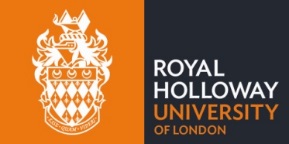                              PGR student Start of Session formTo be completed in liaison with the principal supervisor and to be returned to doctoralschool@royalholloway.ac.uk within three weeks of the student’s start date
Please refer to the ‘supervisory team’ section of our online guides for information on the supervisory team roles, responsibilities and percentage weighting.Additional supervisory team membersThe description of these supervisory team roles are in the Code of practice for research degree students and supervisorsThe percentage weighting of all supervisor roles should total 100%Where members of the team are external, please complete details on page 2External supervisory team information – if applicableBy signing this form we confirm the details above and that we have read, understand and will comply with the  Royal Holloway Code of Practice for Research Degree Students and Supervisors *Additional team names and signatures* Please note that if the form is being completed online, a typed signature is sufficient but all parties must be copied into the email when the form is sent to doctoralschool@royalholloway.ac.uk  as confirmation that all members of the supervisory team listed are aware of their role.Student nameStudent IDDepartmentFull or part-time Start dateResearch Group(s) (if applicable)Working short project titleName% split of supervisionPrincipal supervisorName (Including title)Role in the supervisory teamPercentage split where the role is supervisoryMember of Royal Holloway staff(please check)External to Royal Holloway(please check)TitleNameInstitutionAddressEmail addressPhone numberTitleNameInstitutionAddressEmail addressPhone numberTitleNameInstitutionAddressEmail addressPhone numberSignatureDateStudentPrincipal supervisorNameSignatureDate